
ZurückWerksbesichtigung Besichtigung der Ford Werke AG 
in Köln-Niehl 
Wir hatten die Gelegenheitam 24.03.2006 die Ford Werke AG in Köln (Niehl) zu besichtigen. Leider wurde die von uns gewünschte Teilnehmerzahl von 40 auf 20 durch die Werksleitung reduziert. Somit war die Teilnehmerzahl limitiert.

Es wurde uns, aus einer Miniführungsbahn , die komplette Produktion und Endmontage eines Fahrzeuges gezeigt.

Alle Teilnehmer waren von den sehr komplexen automatisierten Fertigungsabläufen begeistert.



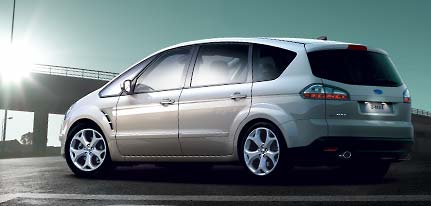 